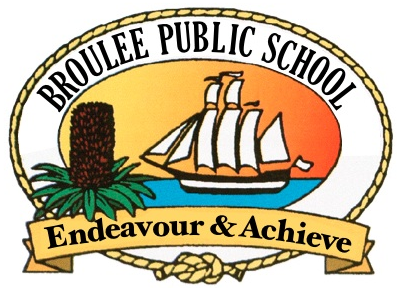 Dear Parents and Carers,It is hard to believe we are fast approaching the end of the school year. The end of term is always very busy; hopefully this outline of what is taking place during the last three weeks will help keep you up to date.Please see the Broulee Public School Scoop for more details.Warm regards, Clare Dunn, Cathy West and Natalie Fairweather.----------------------------------------------------------------------------------------I would love to help Kindergarten with their Christmas activities on: (please circle the day and time)Monday  11th Dec.       9:15- 10 am     or       10:15 – 11amTuesday 12th Dec.      9:15 – 10 am     or       10:15 -11 amThursday 14th Dec.  9:15- 10 am      or       10:15 – 11amSigned ________________________ Contact number___________________    25/11/2017WeekDateEvent/sWhat you/your child will need Week 8Nov 30thCarols on the Green led by Bairnsdale Band. 6pmXmas hat or tinsel, a rug to sit on, a picnic, friends and family. Students will be invited to lead the singing with their class group.Week 9Tue 5thYear 1-6 Presentation Day Assembly 9:30- 11am in the hallKindergarten students do not receive any awards during this session. Kindergarten students will NOT be attending this assembly.Wed. 6thSinging Performance at Banksia Village Approx. 9:50-10:30 amXmas hat or tinsel.Friday 8thK-2 Assembly and Kindergarten Certificate Presentation 11:40 am in the school hall. You are most welcome to attend if you are able.Week 10Mon, Tue, Thur.Xmas Art and Craft activities in the classroomWe would love parent help in the classroom if you have the time. 9:15am- 10 am or 10:15 – 11amPlease see slip below.             PTO Tue 12thPercussion Performance by Greg Sheehan 12:30pmWed 13th Xmas Singing in the hall 8:50amBroulee’s Got Talent Finals 11:40 amSchool Reports sent homeCheck your child’s bag.Fri 15thLast day of School- Mufti Day.Xmas Singing in the hall. 8:50 amYear 6 Farewell Assembly 11:40amClass PartyPlease provide a small plate of food to share. NO NUTS or CREAM please.HAPPY HOLIDAYSWeek 12018Wednesday 31st January 2018Meet in the COLA to be allocated to class groups.